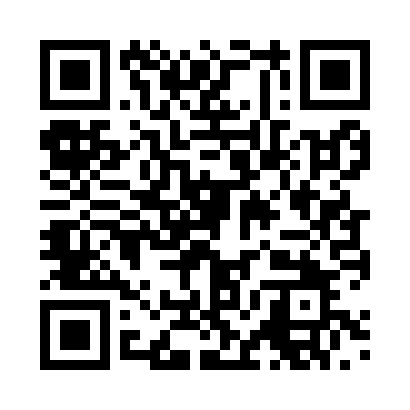 Prayer times for Zorn, GermanyMon 1 Jul 2024 - Wed 31 Jul 2024High Latitude Method: Angle Based RulePrayer Calculation Method: Muslim World LeagueAsar Calculation Method: ShafiPrayer times provided by https://www.salahtimes.comDateDayFajrSunriseDhuhrAsrMaghribIsha1Mon3:045:231:325:529:4211:522Tue3:055:241:335:529:4111:523Wed3:055:241:335:529:4111:524Thu3:065:251:335:529:4011:525Fri3:065:261:335:529:4011:526Sat3:065:271:335:519:3911:527Sun3:075:281:335:519:3911:528Mon3:075:281:345:519:3811:519Tue3:085:291:345:519:3811:5110Wed3:085:301:345:519:3711:5111Thu3:095:311:345:519:3611:5112Fri3:095:321:345:519:3511:5013Sat3:105:331:345:519:3411:5014Sun3:105:351:345:509:3311:5015Mon3:115:361:345:509:3311:4916Tue3:115:371:345:509:3211:4917Wed3:125:381:355:499:3111:4918Thu3:125:391:355:499:3011:4819Fri3:135:401:355:499:2811:4820Sat3:135:421:355:489:2711:4721Sun3:145:431:355:489:2611:4722Mon3:145:441:355:489:2511:4623Tue3:155:451:355:479:2411:4624Wed3:155:471:355:479:2211:4525Thu3:165:481:355:469:2111:4526Fri3:165:491:355:469:2011:4427Sat3:175:511:355:459:1811:4328Sun3:185:521:355:459:1711:4329Mon3:185:541:355:449:1511:4230Tue3:195:551:355:449:1411:3931Wed3:195:561:355:439:1211:36